T U T A N A K	2019-2020 Eğitim – Öğretim Yılı Bahar  Yarıyılında Fakültemiz Mimarlık Bölümünde verilmekte olan Mimari Tasarım 8 dersi kapsamında 17.02.2020 tarihinde Acemler Metro İstasyonundan saat 08.15’de Sakarya Taraklı Belediyesine ………………….…plakalı araç ile hareket edilmiş olup, saat: 20.30’da Acemler Metro İstasyonuna dönüş yapılarak Teknik Gezi tamamlanmıştır. Doç.Dr.Selen DURAKDersin Öğretim Üyesi 					Doç. Dr. Tülin VURAL ARSLANDersin Öğretim ÜyesiŞoför Adı Soyadı						         Plaka No:İmza		Şoför Adı Soyadı						         Plaka No:İmza		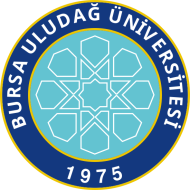 T.C.BURSA ULUDAĞ ÜNİVERSİTESİ Mimarlık Fakültesi Dekanlığı